 Career ObjectiveA Supply Chain analyst, with invaluable knowledge of managing projects, resources and staff, in an effective and efficient manner. Highly focused with a comprehensive understanding of logistics, procurement and the supply chain. Boasting a consistent & proven track record of successfully employing best business practices that improve efficiency, reduce operating costs whilst increasing performance, all tight time scales and within budget. Committed to identifying and implementing continuous improvements in the supply chain. Now looking for a new and challenging managerial position, one which will make best use of existing skills and experience and also further my personal and professional development.EducationPublished Papers –International European Conference on Modelling and Simulation		    Regensburg-Germany (2016)Developed simulation model using SIMIO - Vegie Delight, a night restaurant in Chennai, created a Simulation model in order to increase the service level without affecting the satisfaction of the customer-used different statistical analysis (Anderson darling and Kolmogorov test). Presented a paper on SAP HANA 				     Michigan-USA (2015)Presented an Academic journal on SAP HANA- Architecture of SAP Hana. The Concepts involved in Analytical query processing, Transactional query processing, Compression schema (in creating vaueID) are explainedNano Toxicity for a better tomorrow				    Trissur- India (2011) Presented a paper at an International Seminar on -The impact of Nanotechnology has adverse effect on modern world. My paper emphasizes on the adverse effect on Nano technologyEmployment HistoryConducted Marketing research on Education and analysed the data using SPSS.Studied and examined the penetration of XSEED Foundation in School.Negotiated with the purchasing decision of top management for XSEED.Master of Business Administration-Internship  Conducted Marketing research and analysed the data using SPSS.Studied and examined the penetration of Weber AAC mortar in construction sites.Negotiated with the purchasing decision of top management for weber AAC.Analysis to develop ergonomic production and workstation to make production more effectiveLead production planning and operation decision making along with in-house tool inventory managementManaged purchasing and order fulfilmentInvolved in Business ResearchSkills and abilitiesSupply Chain ManagementExperience of developing and implementing supply chain strategies.Having good geography knowledge.Experience of working with Freight Forwarders (Vendor Management, Forecasting)Ability to work in cross functional teams.Managing recognised brands.Ability to manage several projects and tasks at once.Good at organising and managing people.A clear ability to negotiate and influence at all levels.Making sure that all supplier information and records are up to date.Managing vendor relationships (3PL, 4PL).Making sure all aspects of an efficient supply chain are maintained.Carrying out periodic stock checks.Finding different suppliers and service providers.Hands on experience in SAP Packages (functional- material management, sales and distribution, fico, HCM) and Acumatica ERP cloud software.Proficiency in JAVA, SQL and MS Office suiteAgile MRP Systems, SDLC methodology. Trained in Hadoop and Database Management (Analytics frameworks supporting big data storage such as Hadoop MR V2 (YARN), Hive, Pig)Hands on experience in SPSS, Data mining and Data warehousingPersonalExcellent Leadership and motivation skills.Strong English communication Skills.ProjectsDeveloped a proper Network design for ambulance to increase service level in Detroit- The city of Detroit, Michigan had many problems in their EMS (lead time, service time and etc.). Several things into consideration while designing a network and it includes (1) first aid; (2) ambulance transportation; and (3) hospital emergency room and etc. Modern inhalation therapy and resuscitation during transportation are often hampered by inadequate ambulance design and equipment.Developed a Database for an organization- Created a Database for Shatila Bakery-Created Conceptual data modelling, Logical database design, Physical database design and Database implementation using Microsoft Access.Presented a Paper on ERP Implementation- This project covers topic like How to start an ERP and crucial steps in implementing ERP (Project planning to post-implementation audit/support). It also covers the impact on the organization before implementing ERP/ after implementing.Presented a paper on Data flow in dealership at Volkswagen – Different types of data that are being involved in Volkswagen dealership (customer order, processing and end service) are being studied and recorded.Conducted a Business research on effects of FFCS- A Business research was being conducted on fully flexible credit system at VIT University. FFCS is a system which allows a student to take particular subject based on their choice, my research paper emphasizes on, and how it could be applied to B Schools (used SPSS).Developed a project on sky-high management system –Developed a project on contact management system using J2EE.AchievementsPublished an international paper on Nano toxicity at Christ College, Kerala.University of Michigan Dean’s list- fall 2014, winter 2015.Active Member of Supply chain association group in USAActive Member in ISTE (Indian society of technical education)Completed British English communication examAchieved first prize in the university Tamil DebateConducted International Knowledge carnival, Gravitas2013 at VIT University.Job Seeker First Name / CV No: 1818228Click to send CV No & get contact details of candidate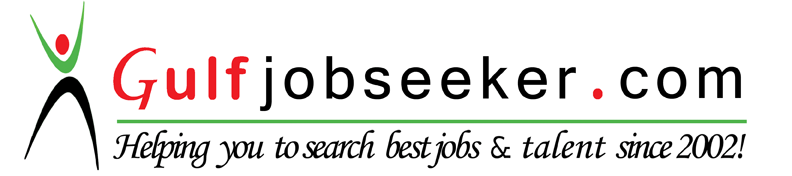 Full NamePAUL AJAYDIVYAN JEYA SEKARDate of Birth12.04.1991Master of Science: Supply Chain ManagementUniversity of Michigan – USA3.17/4.00 GPA2015(Dec)Master of Business AdministrationVIT University –India8.00 CGPA2013Bachelor of Technology(Industrial)Kalasalingam University- India7.3/102008-2012Diploma in JAVA TechnologiesNIIT- New Delhi80%2011-2013XSEED –Internship (Sales and Marketing)Chennai, IndiaJanuary 2016- PresentSaint Gobain-Weber-Internship (Sales and Marketing)Chennai, IndiaJune 2014- August 2014Royal Engineering (part time)Madurai, IndiaJune 2010- June 2013